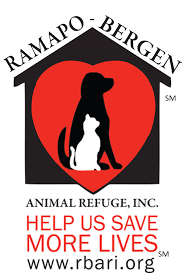  AWARD PROJECTTroop # Please help feed our friends!We are working on our  and need your help!As part of our project we are collecting food and other donations for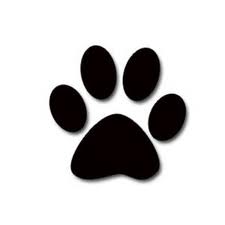 RAMAPO-BERGEN ANIMAL REFUGE, INC.RBARI is a great organization working to improve the lives of many abandoned and abused animalsRBARI’s mission is founded on the belief that all animals have a natural right to humane treatment including proper care and safe shelterPlease consider donating items form their Wish List at https://rbari.org/donate/wishlist.htmlTHANK YOU FOR YOUR SUPPORT!